UWAGA – obowiązkowym załącznikiem do oferty kalkulacja wynagrodzenia sporządzona w oparciu o przedmiar  publikowany w celach poglądowych w ramach zamówienia publicznego. Kalkulacja wynagrodzenia jest integralną częścią oferty. KALKULACJA WYNAGRODZENIAZamówienie publiczne:Przebudowa drogi gminnej 003811F dz. nr ew. 444 w m. Przybymierz - etap IINr postępowania: GKZ.271.1.24.2023.MK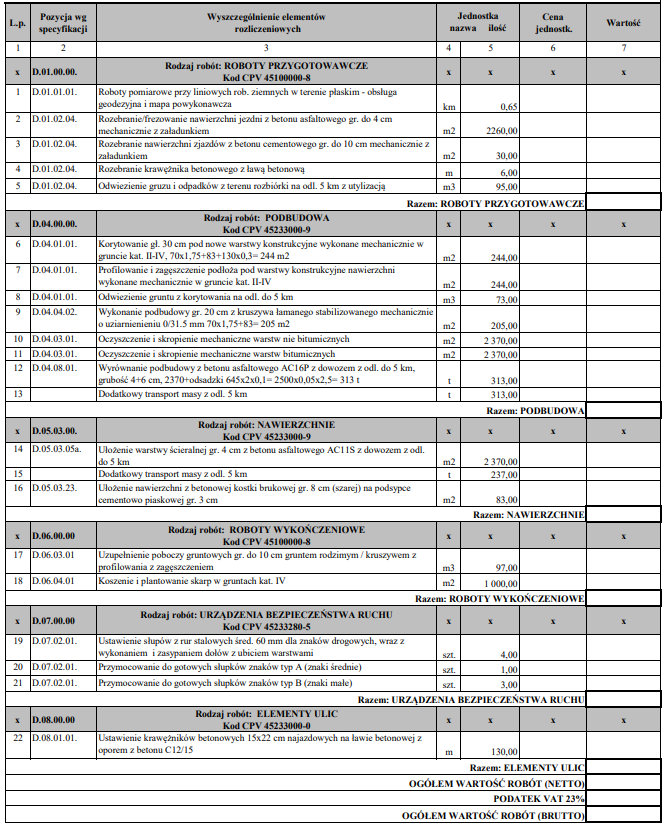 Lp.ELEMENTY I RODZAJE ROBÓTKOSZT brutto1.Roboty przygotowawcze2.Podbudowa3.Nawierzchnie4.Roboty wykończeniowe5.Urządzenia bezpieczeństwa ruchu6.Elementy ulicRazemRazem